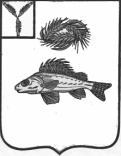 СОВЕТМАРЬЕВСКОГО МУНИЦИПАЛЬНОГО   ОБРАЗОВАНИЯЕРШОВСКОГО РАЙОНА  САРАТОВСКОЙ ОБЛАСТИРЕШЕНИЕот  15.11.2017 г.                                    № 69-142Об установлении налога на имущество физических лицна территории Марьевского муниципального образованияЕршовского района Саратовской области	В соответствии со статьями 12,15 и главой 32 «Налог на имущество физических лиц» Налогового кодекса Российской Федерации, законом Саратовской области «Об установлении единой даты начала применения на территории Саратовской области порядка определения налоговой базы по налогу на имущество физических лиц исходя из кадастровой стоимости объектов налогообложения», руководствуясь Уставом Марьевского муниципального образования Ершовского района, Саратовской области, Совет Марьевского муниципального образования РЕШИЛ:Установить и ввести в действие на территории Марьевского муниципального образования Ершовского района Саратовской области, налог на имущество физических лиц и определить ставки налога в зависимости от кадастровой стоимости объектов налогообложения в следующих размерах (далее - налог):                                  0,3 процента в отношении:-жилых домов, квартир, комнат;-объектов незавершенного строительства в случае, если проектируемым назначением таких объектов является жилой дом;-единых недвижимых комплексов, в состав которых входят хотя бы один жилой дом;-гаражей и машино-мест;-хозяйственных строений или сооружений, площадь каждого из которых не превышает 50 квадратных метров и которые расположены на земельных участках, предоставленных для ведения личного подсобного, дачного хозяйства, огородничества, садоводства или индивидуального жилищного строительства;2,0 процентов в отношении:-объектов налогообложения включенных в перечень, определенный в соответствии с пунктом 7 статьи 378.2 Налогового кодекса Российской Федерации;-объектов налогообложения предусмотренных абзацем вторым пункта 10 статьи 378.2 Налогового кодекса Российской Федерации;-объектов налогообложения кадастровая стоимость каждого из которых превышает 300 миллионов рублей;0,5 процентов в отношении прочих объектов налогообложения.Налоговые льготы по налогу на имущество физических лиц предоставляются в соответствии со статьёй 407 главы 32 Налогового кодекса Российской Федерации, действуют в полном объеме.Порядок и срок уплаты налога на имущество физических лиц предусмотрены статьей 409 главы 32 Налогового кодекса Российской Федерации .Решение Совета Марьевского муниципального образования Ершовского района Саратовской области от 17.11.2014 г. № 18-32                      «Об установлении налога на имущество физических лиц на территории Марьевского муниципального образования Ершовского района Саратовской области»  считать утратившим силу.Настоящее решение вступает в силу с 1 января 2018 года, но не ранее чем по истечении одного месяца со дня его официального опубликования и не ранее 1-го числа очередного налогового периода по налогу.Глава Марьевского муниципального образовании                                                 С.И. Яковлев